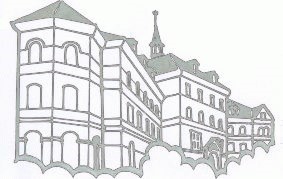 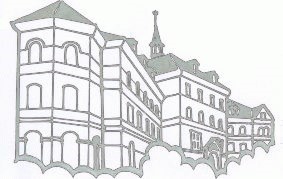 Žiadosť o prijatie dieťaťa do ŠKDv školskom roku ............../..............Meno a priezvisko dieťaťa: ..........................................................................................................Dátum narodenia: ...........................................Adresa trvalého bydliska dieťaťa:.................................................................................................Meno matky: ................................................................................................................................Adresa bydliska: ...........................................................................................................................Mailový kontakt:...........................................................  Telefonický kontakt:.............................Meno otca: ...................................................................................................................................Adresa bydliska: ...........................................................................................................................Mailový kontakt:...........................................................  Telefonický kontakt:.............................Dátum: ...........................		   Podpis zákonného zástupcu: ..........................................